Промежуточная аттестация по биологии 6 класс1. Вид и цель работы    Цель: установление фактического уровня теоретических знаний обучающихся по данной теме Вид:  промежуточная аттестация2. Перечень проверяемых образовательных  результатов3. 3.Переченьпроверяемых элементов содержания.4. Структура работыЗадание 1 направлено на выявление умения описывать биологический процесс. Первая часть задания проверяет умение по рисунку (схеме) выделять существенные признаки процесса. Вторая часть – определять область биологии, в которой изучается данный процесс или метод, с помощью которого данный процесс изучен. Третья – механизм (условие, особенность) протекания процесса или растительная ткань, в клетках которой процесс протекает.Задание 2 проверяет знание тканей растительного организма и жизненных процессов, протекающих в них.Задание 3 контролирует умение работать с микроскопическими объектами. В первой и третьей частях задания проверяется умение узнавать микроскопические объекты. Во второй части определять их значение. В четвёртой – проверяется знание растительной ткани (её особенностей), к которой этот микроскопический объект следует отнести.Задание 4 проверяет умение читать и понимать текст биологического содержания, где от обучающегося требуется, воспользовавшись перечнем терминов или понятий, записать в текст недостающую информацию. Задание 5 направлено на умение работать с изображением отдельных органов цветкового растения. В первой части требуется назвать части изображенного органа, во второй и третьей частях указать функцию части или особенность строения, а также её значение в жизни растения.Задание 6 проверяет знания строения и функции отдельных тканей, органов цветкового растения.Задание 7 проверяет умение извлекать информацию, представленную в табличной форме и делать умозаключения на основе её анализа.Задание 8 проверяет умение проводить анализ виртуального эксперимента, формулировать гипотезу, ставить цель, описывать результаты, делать выводы на основании полученных результатов.Задание 9 контролирует умение проводить описание биологического объекта по имеющимся моделями (схемам), на примере описания листа или побега.Задание 10 контролирует умение применять и преобразовывать символы и знаки в слова для решения познавательных задач, в частности сравнивать условия содержания комнатных растений.Примечание: задания базового уровня составляют не менее 70% работы.5. Время, отводимое на выполнение работы: 45 минут6. Дополнительные материалы и оборудование: линейка7. Система оценивания отдельных заданий и работы в целом.Правильный ответ на каждое из заданий 1.1, 1.2, 1.3, 2.1, 4.3, 6 оценивается 1 баллом. Полный правильный ответ на задания 3 и 5 оценивается 2 баллами. Если в ответе допущена одна ошибка (в том числе написана лишняя цифра или не написана одна необходимая цифра), выставляется 1 балл; если допущено две или более ошибки – 0 баллов.  Перевод в 5-балльную систему.Таблица балловСистема оценивания выполнения всей работы Максимальный балл − 24.  Работа включает в себя 10 заданий.        Ответы на задания запишите. В случае записи не верного ответа зачеркните его и запишите рядом новый. При выполнении работы не разрешается пользоваться учебником, рабочими тетрадями и другим справочным материалом. Разрешается использовать линейку. При необходимости можно пользоваться черновиком. Записи в черновике проверяться и оцениваться не будут.         Советуем выполнять задания в том порядке, в котором они даны. В целях экономии времени пропускайте задание, которое не удаётся выполнить сразу, и переходите к следующему. Если после выполнения всей работы у Вас останется время, то Вы сможете вернуться к пропущенным заданиям.Желаем успеха! 8. Вариант работыЗадание 1.1 Как называют процесс, в ходе которого возник наблюдаемый результат?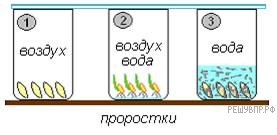 Задание 1.2 Знание в области какой ботанической науки позволит изучить данный процесс?Задание 1.3 Назовите ещё одно обязательное условие (не указанное на рисунке), чтобы данный процесс прошел успешно?Задание 2.1 В приведённой ниже таблице между позициями первого и второго столбиков имеется взаимосвязь.Какое понятие следует вписать на место пропуска в этой таблице?камбийситовидные трубкиустьицадревесинные волокнаЗадание 2.2Какую функцию выполняет столбчатая ткань листа?Задание 3.1Рассмотрите рисунок. Что на рисунке изображено подцифрой1?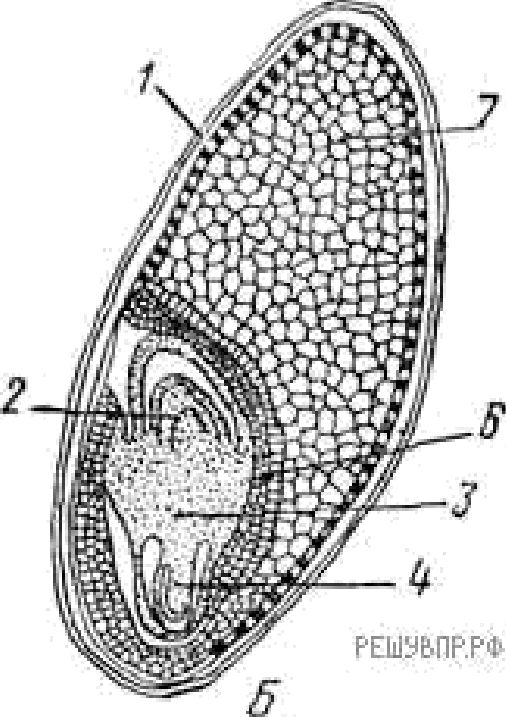 Задание 3.2Каково значение этой структуры в жизни семени?Задание 3.3 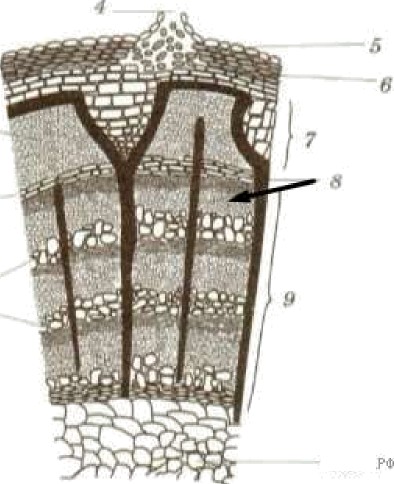 Ольга рассмотрела срез стебля под микроскопом и сделала рисунок. Что она изобразила на рисунке под цифрой 8?Задание 3.4 Какой ткани относятся клетки, отмеченные на рисунке цифрой 8?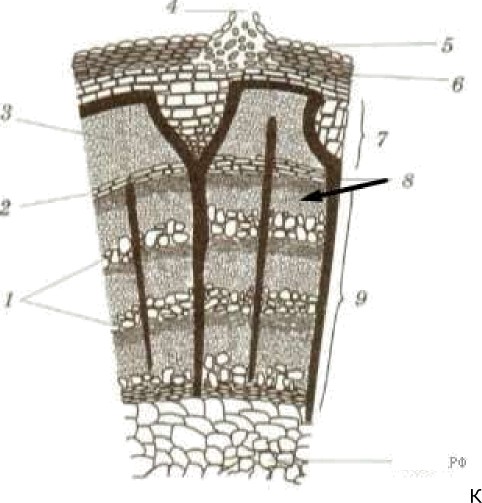 Задание 4 Выберите из предложенного списка и вставьте в текст пропущенные слова, используя для этого их и цифровые обозначения. Впишите номера выбранных слов на места пропусков в тексте.Питание растенийРабота корней обеспечивает поступление в клетки растения воды и неорганических веществ. Поглощённые с помощью 	(А) растворы минеральных веществ транспортируются по восходящему пути ко всем органам. В клетках листа происходит фотосинтез, в результате которого образуется глюкоза. По нисходящему пути транспортируются растворы 	(Б), которые поступают ко всем клеткам растения. Транспорт веществ по нисходящему и восходящему путям обеспечивает 		(В).Список слов:запасающая тканьпроводящая тканькорневой волосокорганические веществанеорганические веществаустьииаЗадание 5.1 Как называется соцветие, изображенное на фотографии? К какому типу оно относится?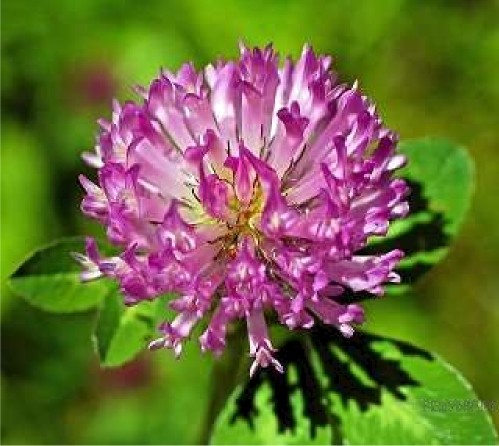 Задание 5.2 Какова функция соцветия?Задание 5.3 Кто опыляет данный цветок?Задание 6 №  Что из перечисленного относят к покровным тканям растений?волокнакожииасердцевинатрахеидыЗадание 7 Используя приведённую ниже таблицу, ответьте на вопросы.Основные сведения о сортах томатовУ какого сорта томатов из перечисленных в таблице самая низкая урожайность, но самые крупные плоды?Высота растений томатов каких двух сортов из перечисленных в таблице превышает 90 см? Какие сорта томатов из перечисленных в таблице самые раннеспелые?Задание 8.1 Влияние какого условия на развитие плесени изучал Святослав?        Известно, что для развития плесени (микроскопических грибов) необходимы определённые условия. Святослав решил выяснить роль одного из таких условий, проведя следующий опыт. Он взял два блюдца: одно объёмом 200 мл, а другое 400 мл и положил в каждое по два десятка свежих ягод крыжовника. Оба блюдца он поместил в тёмные изолированные шкафы в одной комнате и стал наблюдать. Через несколько дней Святослав обнаружил, что плесень появилась на ягодах в обоих блюдцах.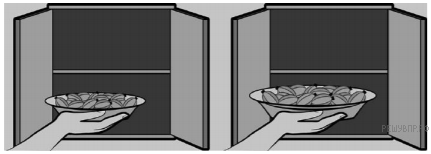 Задание 8.2 Сформулируйте вывод о влиянии этого условия на развитие плесени.Известно, что для развития плесени (микроскопических грибов) необходимы определённые условия. Святослав решил выяснить роль одного из таких условий, проведя следующий опыт. Он взял два блюдца: одно объёмом 200 мл, а другое 400 мл и положил в каждое по два десятка свежих ягод крыжовника. Оба блюдца он поместил в тёмные изолированные шкафы в одной комнате и стал наблюдать. Через несколько дней Святослав обнаружил, что плесень появилась на ягодах в обоих блюдцах.Задание 8.3 Используя рисунки, решите, какое из условий опыта, проведённого Святославом, является обязательным для развития плесени в темноте. Обоснуйте свой ответ.Задание 9.1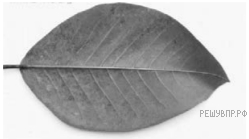 Рассмотрите изображение листа магнолии	и опишите его последующему плану: форма листа, жилкование листа, тип листа по соотношению длины и ширины листовой пластинки (без черешка) и по расположению наиболее широкой части.Используйте при выполнении задания линейку и карандаш.А. Форма листаБ. Жилкование листа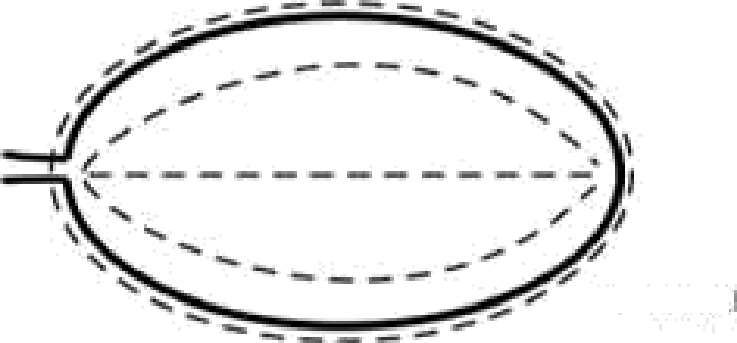 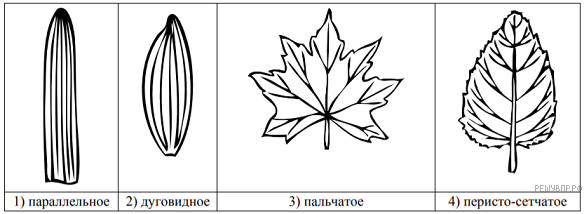 В. Тип листа по соотношению длины и ширины листовой пластинки (без черешка) и по расположению наиболее широкой части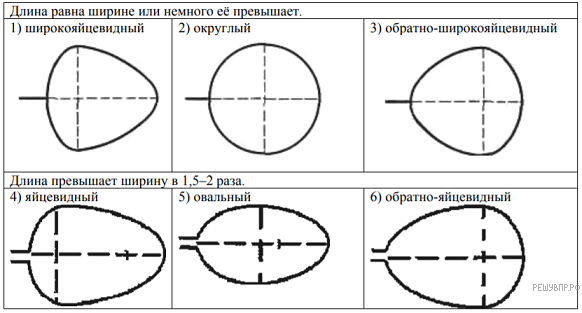 Запишите в ответ цифры, расположив их в порядке, соответствующем буквам:Задание 10.1 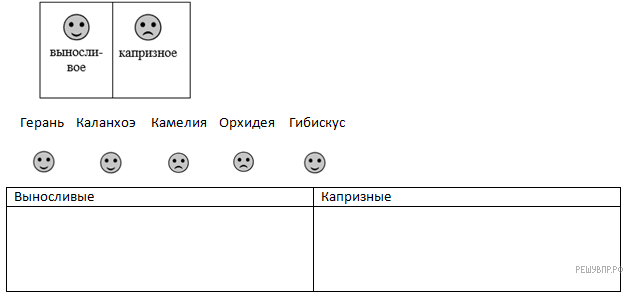 Растения обладают разной выносливостью. Распределите растения по двум столбцам таблицы в зависимости от их выносливостиЗадание 10.2 Чем отличаются герань и камелия по уровню выносливости?КодКодПроверяемые образовательные результаты1Метапредметные11.1Умение определять понятия, создавать обобщения, устанавливать аналогии, классифицировать, самостоятельно выбирать основания и критерии для классификации11.2Умение устанавливать причинно-следственные связи, строить логическое рассуждение, умозаключение (индуктивное, дедуктивное и по аналогии)и делать выводы11.3Умение создавать, применять и преобразовывать знаки и символы,модели и схемы для решения учебных и познавательных задач11.4Смысловое чтение11.5Умение осознанно использовать речевые средства в соответствии с задачей	коммуникации	для	выражения	своих	чувств,	мыслей	ипотребностей; планирование и регуляция своей деятельности; владение устной и письменной речью, монологической контекстной речью11.6Формирование и развитие экологического мышления, умение применять его	в	познавательной,	коммуникативной,	социальной	практике	ипрофессиональной ориентации11.7Умение	оценивать	правильность	выполнения	учебной	задачи,собственные возможности ее решения11.8Владение	основами	самоконтроля,	самооценки,	принятия	решений	и осуществления осознанного выбора в учебной и познавательной деятельности2Предметные22.1Формирование системы научных знаний о живой природе, закономерностях ее развития, исторически быстром сокращении биологического разнообразия в биосфере в результате деятельности человека, для развития современныхестественнонаучных представлений о картине мира2.2Формирование первоначальных систематизированных представлений о биологических объектах, процессах, явлениях, закономерностях, об основных биологических теориях, об экосистемной организации жизни, о взаимосвязи живого и неживого в биосфере, о наследственности иизменчивости; овладение понятийным аппаратом биологии2.3Приобретение опыта использования методов биологической науки и проведения несложных биологических экспериментов для изучения живых организмов и человека, проведения экологического мониторинга в окружающей среде2.4Формирование основ экологической грамотности: способности оценивать последствия деятельности человека в природе, влияние факторов риска на здоровье человека; выбирать целевые и смысловые установки в своих действиях и поступках по отношению к живой природе, здоровью своему и окружающих; осознание необходимости действий по сохранению биоразнообразия и природных местообитаний видов растений и животных2.5Формирование представлений о значении биологических наук в решении проблем необходимости рационального природопользования защиты здоровья людей в условиях быстрого изменения экологического качестваокружающей среды2.6Освоение приемов оказания первой помощи, рациональной организациитруда и отдыха, выращивания и размножения культурных растений и домашних животных, ухода за нимиКодКодПроверяемые элементы содержанияПроверяемые элементы содержанияПроверяемые элементы содержанияПроверяемые элементы содержанияПроверяемые элементы содержанияПроверяемые элементы содержанияПроверяемые элементы содержания11Биология – наука о живых организмахБиология – наука о живых организмахБиология – наука о живых организмахБиология – наука о живых организмахБиология – наука о живых организмахБиология – наука о живых организмахБиология – наука о живых организмах1.11.1Биология как наука. Методы изучения живых организмов. Роль биологии впознании окружающего мира и практической деятельности людейБиология как наука. Методы изучения живых организмов. Роль биологии впознании окружающего мира и практической деятельности людейБиология как наука. Методы изучения живых организмов. Роль биологии впознании окружающего мира и практической деятельности людейБиология как наука. Методы изучения живых организмов. Роль биологии впознании окружающего мира и практической деятельности людейБиология как наука. Методы изучения живых организмов. Роль биологии впознании окружающего мира и практической деятельности людейБиология как наука. Методы изучения живых организмов. Роль биологии впознании окружающего мира и практической деятельности людейБиология как наука. Методы изучения живых организмов. Роль биологии впознании окружающего мира и практической деятельности людей1.21.2Соблюдение правил поведения в окружающей среде. Бережное отношение кприроде. Охрана биологических объектовСоблюдение правил поведения в окружающей среде. Бережное отношение кприроде. Охрана биологических объектовСоблюдение правил поведения в окружающей среде. Бережное отношение кприроде. Охрана биологических объектовСоблюдение правил поведения в окружающей среде. Бережное отношение кприроде. Охрана биологических объектовСоблюдение правил поведения в окружающей среде. Бережное отношение кприроде. Охрана биологических объектовСоблюдение правил поведения в окружающей среде. Бережное отношение кприроде. Охрана биологических объектовСоблюдение правил поведения в окружающей среде. Бережное отношение кприроде. Охрана биологических объектов1.31.3Правила работы в кабинете биологии, с биологическими приборами и инструментамиПравила работы в кабинете биологии, с биологическими приборами и инструментамиПравила работы в кабинете биологии, с биологическими приборами и инструментамиПравила работы в кабинете биологии, с биологическими приборами и инструментамиПравила работы в кабинете биологии, с биологическими приборами и инструментамиПравила работы в кабинете биологии, с биологическими приборами и инструментамиПравила работы в кабинете биологии, с биологическими приборами и инструментами1.41.4Свойства живых организмов (структурированность, целостность, обмен веществ, движение, размножение, развитие, раздражимость, приспособленность, наследственность и изменчивость) их проявление у растений, животных, грибови бактерийСвойства живых организмов (структурированность, целостность, обмен веществ, движение, размножение, развитие, раздражимость, приспособленность, наследственность и изменчивость) их проявление у растений, животных, грибови бактерийСвойства живых организмов (структурированность, целостность, обмен веществ, движение, размножение, развитие, раздражимость, приспособленность, наследственность и изменчивость) их проявление у растений, животных, грибови бактерийСвойства живых организмов (структурированность, целостность, обмен веществ, движение, размножение, развитие, раздражимость, приспособленность, наследственность и изменчивость) их проявление у растений, животных, грибови бактерийСвойства живых организмов (структурированность, целостность, обмен веществ, движение, размножение, развитие, раздражимость, приспособленность, наследственность и изменчивость) их проявление у растений, животных, грибови бактерийСвойства живых организмов (структурированность, целостность, обмен веществ, движение, размножение, развитие, раздражимость, приспособленность, наследственность и изменчивость) их проявление у растений, животных, грибови бактерийСвойства живых организмов (структурированность, целостность, обмен веществ, движение, размножение, развитие, раздражимость, приспособленность, наследственность и изменчивость) их проявление у растений, животных, грибови бактерий22Царство РастенияЦарство РастенияЦарство РастенияЦарство РастенияЦарство РастенияЦарство РастенияЦарство Растения2.12.1Многообразие и значение растений в природе и жизни человекаМногообразие и значение растений в природе и жизни человекаМногообразие и значение растений в природе и жизни человекаМногообразие и значение растений в природе и жизни человекаМногообразие и значение растений в природе и жизни человекаМногообразие и значение растений в природе и жизни человекаМногообразие и значение растений в природе и жизни человека2.22.2Общее знакомство с цветковыми растениями. Растительные ткани и органырастений. Вегетативные и генеративные органы. Жизненные формы растенийОбщее знакомство с цветковыми растениями. Растительные ткани и органырастений. Вегетативные и генеративные органы. Жизненные формы растенийОбщее знакомство с цветковыми растениями. Растительные ткани и органырастений. Вегетативные и генеративные органы. Жизненные формы растенийОбщее знакомство с цветковыми растениями. Растительные ткани и органырастений. Вегетативные и генеративные органы. Жизненные формы растенийОбщее знакомство с цветковыми растениями. Растительные ткани и органырастений. Вегетативные и генеративные органы. Жизненные формы растенийОбщее знакомство с цветковыми растениями. Растительные ткани и органырастений. Вегетативные и генеративные органы. Жизненные формы растенийОбщее знакомство с цветковыми растениями. Растительные ткани и органырастений. Вегетативные и генеративные органы. Жизненные формы растений2.32.3Растение – целостный организм (биосистема)Растение – целостный организм (биосистема)Растение – целостный организм (биосистема)Растение – целостный организм (биосистема)Растение – целостный организм (биосистема)Растение – целостный организм (биосистема)Растение – целостный организм (биосистема)2.42.4Условия обитания растений. Среды обитания растенийУсловия обитания растений. Среды обитания растенийУсловия обитания растений. Среды обитания растенийУсловия обитания растений. Среды обитания растенийУсловия обитания растений. Среды обитания растенийУсловия обитания растений. Среды обитания растенийУсловия обитания растений. Среды обитания растений2.52.5Сезонные явления в жизни растенийСезонные явления в жизни растенийСезонные явления в жизни растенийСезонные явления в жизни растенийСезонные явления в жизни растенийСезонные явления в жизни растенийСезонные явления в жизни растений33Органы цветкового растенияОрганы цветкового растенияОрганы цветкового растенияОрганы цветкового растенияОрганы цветкового растенияОрганы цветкового растенияОрганы цветкового растения3.13.1Семя. Строение семениСемя. Строение семениСемя. Строение семениСемя. Строение семениСемя. Строение семениСемя. Строение семениСемя. Строение семени3.23.2Корень.	Зоны	корня. Видоизменения корнейВидыкорней.Корневыесистемы.Значениекорня.3.33.3Побег. Генеративные и вегетативные побеги. Строение побега. Разнообразие изначение побегов. Видоизмененные побегиПобег. Генеративные и вегетативные побеги. Строение побега. Разнообразие изначение побегов. Видоизмененные побегиПобег. Генеративные и вегетативные побеги. Строение побега. Разнообразие изначение побегов. Видоизмененные побегиПобег. Генеративные и вегетативные побеги. Строение побега. Разнообразие изначение побегов. Видоизмененные побегиПобег. Генеративные и вегетативные побеги. Строение побега. Разнообразие изначение побегов. Видоизмененные побегиПобег. Генеративные и вегетативные побеги. Строение побега. Разнообразие изначение побегов. Видоизмененные побегиПобег. Генеративные и вегетативные побеги. Строение побега. Разнообразие изначение побегов. Видоизмененные побеги3.43.4Почки. Вегетативные и генеративные почкиПочки. Вегетативные и генеративные почкиПочки. Вегетативные и генеративные почкиПочки. Вегетативные и генеративные почкиПочки. Вегетативные и генеративные почкиПочки. Вегетативные и генеративные почкиПочки. Вегетативные и генеративные почки3.53.5Строение листа. Листорасположение. Жилкование листаСтроение листа. Листорасположение. Жилкование листаСтроение листа. Листорасположение. Жилкование листаСтроение листа. Листорасположение. Жилкование листаСтроение листа. Листорасположение. Жилкование листаСтроение листа. Листорасположение. Жилкование листаСтроение листа. Листорасположение. Жилкование листа3.6Стебель. Строение и значение стебляСтебель. Строение и значение стебляСтебель. Строение и значение стебляСтебель. Строение и значение стебляСтебель. Строение и значение стебляСтебель. Строение и значение стебляСтебель. Строение и значение стебляСтебель. Строение и значение стебля3.7Строение и значение цветка. Соцветия. Опыление. Виды опыленияСтроение и значение цветка. Соцветия. Опыление. Виды опыленияСтроение и значение цветка. Соцветия. Опыление. Виды опыленияСтроение и значение цветка. Соцветия. Опыление. Виды опыленияСтроение и значение цветка. Соцветия. Опыление. Виды опыленияСтроение и значение цветка. Соцветия. Опыление. Виды опыленияСтроение и значение цветка. Соцветия. Опыление. Виды опыленияСтроение и значение цветка. Соцветия. Опыление. Виды опыления3.8Строение и значение плода. Многообразие плодов. Распространение плодовСтроение и значение плода. Многообразие плодов. Распространение плодовСтроение и значение плода. Многообразие плодов. Распространение плодовСтроение и значение плода. Многообразие плодов. Распространение плодовСтроение и значение плода. Многообразие плодов. Распространение плодовСтроение и значение плода. Многообразие плодов. Распространение плодовСтроение и значение плода. Многообразие плодов. Распространение плодовСтроение и значение плода. Многообразие плодов. Распространение плодов4Микроскопическое строение растенийМикроскопическое строение растенийМикроскопическое строение растенийМикроскопическое строение растенийМикроскопическое строение растенийМикроскопическое строение растенийМикроскопическое строение растенийМикроскопическое строение растений4.1Разнообразие растительных клетокРазнообразие растительных клетокРазнообразие растительных клетокРазнообразие растительных клетокРазнообразие растительных клетокРазнообразие растительных клетокРазнообразие растительных клетокРазнообразие растительных клеток4.2Ткани растенийТкани растенийТкани растенийТкани растенийТкани растенийТкани растенийТкани растенийТкани растений4.3Микроскопическое строение корня. Корневой волосокМикроскопическое строение корня. Корневой волосокМикроскопическое строение корня. Корневой волосокМикроскопическое строение корня. Корневой волосокМикроскопическое строение корня. Корневой волосокМикроскопическое строение корня. Корневой волосокМикроскопическое строение корня. Корневой волосокМикроскопическое строение корня. Корневой волосок4.4Микроскопическое строение стебляМикроскопическое строение стебляМикроскопическое строение стебляМикроскопическое строение стебляМикроскопическое строение стебляМикроскопическое строение стебляМикроскопическое строение стебляМикроскопическое строение стебля4.5Микроскопическое строение листаМикроскопическое строение листаМикроскопическое строение листаМикроскопическое строение листаМикроскопическое строение листаМикроскопическое строение листаМикроскопическое строение листаМикроскопическое строение листа5Жизнедеятельность цветковых растенийЖизнедеятельность цветковых растенийЖизнедеятельность цветковых растенийЖизнедеятельность цветковых растенийЖизнедеятельность цветковых растенийЖизнедеятельность цветковых растенийЖизнедеятельность цветковых растенийЖизнедеятельность цветковых растений5.1Процессы жизнедеятельности растений. Обмен веществ и превращение энергии: почвенное  питание  и  воздушное  питание  (фотосинтез),  дыхание,  удалениеконечных продуктов обмена веществ. Транспорт веществПроцессы жизнедеятельности растений. Обмен веществ и превращение энергии: почвенное  питание  и  воздушное  питание  (фотосинтез),  дыхание,  удалениеконечных продуктов обмена веществ. Транспорт веществПроцессы жизнедеятельности растений. Обмен веществ и превращение энергии: почвенное  питание  и  воздушное  питание  (фотосинтез),  дыхание,  удалениеконечных продуктов обмена веществ. Транспорт веществПроцессы жизнедеятельности растений. Обмен веществ и превращение энергии: почвенное  питание  и  воздушное  питание  (фотосинтез),  дыхание,  удалениеконечных продуктов обмена веществ. Транспорт веществПроцессы жизнедеятельности растений. Обмен веществ и превращение энергии: почвенное  питание  и  воздушное  питание  (фотосинтез),  дыхание,  удалениеконечных продуктов обмена веществ. Транспорт веществПроцессы жизнедеятельности растений. Обмен веществ и превращение энергии: почвенное  питание  и  воздушное  питание  (фотосинтез),  дыхание,  удалениеконечных продуктов обмена веществ. Транспорт веществПроцессы жизнедеятельности растений. Обмен веществ и превращение энергии: почвенное  питание  и  воздушное  питание  (фотосинтез),  дыхание,  удалениеконечных продуктов обмена веществ. Транспорт веществПроцессы жизнедеятельности растений. Обмен веществ и превращение энергии: почвенное  питание  и  воздушное  питание  (фотосинтез),  дыхание,  удалениеконечных продуктов обмена веществ. Транспорт веществ5.2Движение. Рост, развитие и размножение растений. Половое размножение растений.Оплодотворение у цветковых растений. Вегетативное размножение растенийДвижение. Рост, развитие и размножение растений. Половое размножение растений.Оплодотворение у цветковых растений. Вегетативное размножение растенийДвижение. Рост, развитие и размножение растений. Половое размножение растений.Оплодотворение у цветковых растений. Вегетативное размножение растенийДвижение. Рост, развитие и размножение растений. Половое размножение растений.Оплодотворение у цветковых растений. Вегетативное размножение растенийДвижение. Рост, развитие и размножение растений. Половое размножение растений.Оплодотворение у цветковых растений. Вегетативное размножение растенийДвижение. Рост, развитие и размножение растений. Половое размножение растений.Оплодотворение у цветковых растений. Вегетативное размножение растенийДвижение. Рост, развитие и размножение растений. Половое размножение растений.Оплодотворение у цветковых растений. Вегетативное размножение растенийДвижение. Рост, развитие и размножение растений. Половое размножение растений.Оплодотворение у цветковых растений. Вегетативное размножение растений5.3Приемы выращивания, размножения растений и ухода за нимиПриемы выращивания, размножения растений и ухода за нимиПриемы выращивания, размножения растений и ухода за нимиПриемы выращивания, размножения растений и ухода за нимиПриемы выращивания, размножения растений и ухода за нимиПриемы выращивания, размножения растений и ухода за нимиПриемы выращивания, размножения растений и ухода за нимиПриемы выращивания, размножения растений и ухода за ними6Многообразие растенийМногообразие растенийМногообразие растенийМногообразие растенийМногообразие растенийМногообразие растенийМногообразие растенийМногообразие растений6.1Классификация растенийКлассификация растенийКлассификация растенийКлассификация растенийКлассификация растенийКлассификация растенийКлассификация растенийКлассификация растений6.2Многообразие цветковых растенийМногообразие цветковых растенийМногообразие цветковых растенийМногообразие цветковых растенийМногообразие цветковых растенийМногообразие цветковых растенийМногообразие цветковых растенийМногообразие цветковых растений6.3Меры профилактики заболеваний, вызываемых растениями.Меры профилактики заболеваний, вызываемых растениями.Меры профилактики заболеваний, вызываемых растениями.Меры профилактики заболеваний, вызываемых растениями.Меры профилактики заболеваний, вызываемых растениями.Меры профилактики заболеваний, вызываемых растениями.Меры профилактики заболеваний, вызываемых растениями.Меры профилактики заболеваний, вызываемых растениями.Уровень сложности заданийКоличеств о заданийМаксимальн ый первичный баллПроцент максимального первичного балла за выполнение заданий данного уровня сложности от максимального первичного балла за всю работу, равного 28Базовый71864Повышенный31036Итого1028100№Проверяемые элементы содержания (умения)Проверяемые требования к уровню подготовкиКод КЭС/ КТУровень слож- ностиМакси- мальный баллза выпол- нение заданияПримерное время выполнения задания обучающимся(в минутах)1Свойства	живыхФормирование1.4,5.1,Б35организмов	ихпроявление	упервоначальных систематизированны5.2 / 1.2,2.2растений.х	представлений	оЖизнедеятельностьбиологическихцветковых растенийобъектах, процессах,явлениях,закономерностях;овладениепонятийнымаппаратом биологии2Микроскопическое строение растений. Ткани растенийУмение	определять понятия, 		создавать обобщения, устанавливать аналогии, классифицировать, самостоятельно выбирать основания и	критерии	дляклассификации4.2 / 1.1,1.2, 2.2Б233Органы цветковогоПриобретение опыта3, 4 / 1.2,П46растения.использования2.2, 2.3Микроскопическоеметодовстроение растенийбиологической наукии проведениянесложныхбиологическихэкспериментов дляизучения живыхорганизмов ичеловека. Работа сбиологическимрисунком имикрофотографией4Царство	Растения.Смысловое чтение2,3,5 /1.4,П23Органы цветкового2.2растения.Жизнедеятельностьцветковых растений5Царство  Растения.Умение	определять2.2, 3 /1.1.Б44Органы цветковогопонятия,	создавать2.2растения.обобщения,устанавливатьаналогии,классифицировать,самостоятельновыбирать  основанияи	критерии	дляклассификации6Царство Растения.Умение	определять2,3,5 6.2Б11Органы цветковогопонятия,	создавать/1.1, 2.2растения.обобщения,Жизнедеятельностьустанавливатьцветковыханалогии,растений.классифицировать,Многообразиесамостоятельноцветковыхвыбирать  основаниярастенийи	критерии	дляклассификации7Царство	РастенияУмение2,3,6.2 /Б24Органы	цветковогоустанавливать1.2, 2.5растения.Многообразие цветковых растенийпричинно- следственные связи, строить	логическоерассуждение,умозаключение(индуктивное,дедуктивное	и	поаналогии)	и	делатьвыводы8Биология	какУмение1.1,1.4/1.2П46наука.	Методыустанавливать,2.3изучения	живыхпричинно-организмов.следственные  связи,Свойства	живыхстроить	логическоеорганизмов.рассуждение,умозаключение(индуктивное,дедуктивное	и	поаналогии)	и	делатьвыводы.Приобретение опытаиспользованияметодовбиологической наукии	проведениянесложныхбиологическихэкспериментов	дляизучения	живыхорганизмов	ичеловека9Царство Растения.Умение	определять2.2, 3.3,Б23Органы цветкового растенияпонятия,	создават обобщения,3.5,3.6/1.1, 2.2устанавливатьаналогии,классифицировать,самостоятельновыбирать  основанияи	критерии	дляклассификации.Работа	сбиологическимрисунком.10Приемы выращивания, размножения растений и ухода за нимиУмение		создавать, применять			и преобразовывать знаки	и		символы, модели и схемы для решения учебных и познавательныхзадач5.3/1.3Б46отметки«2»«3»«4»«5»балл0-910-1415-1920-24ЦелоеЧастьПроводящаяПокровная тканьКожицаСорт томатаВысота, смВес плода, гУрожайность,кг/м2Срокисозревания, дниАврора651051480Бычье сердце15030010122Гулливер951051780Загадка35901397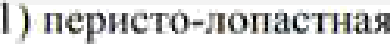 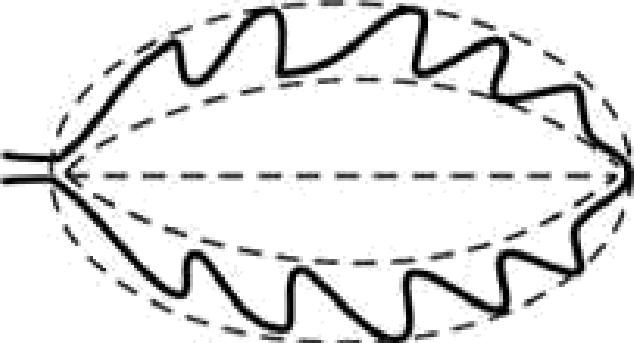 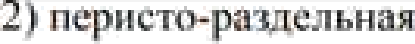 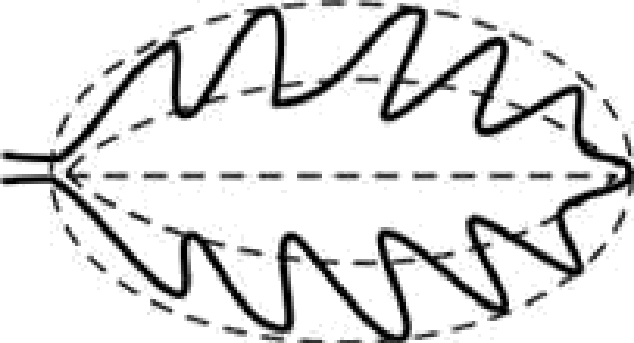 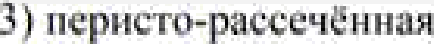 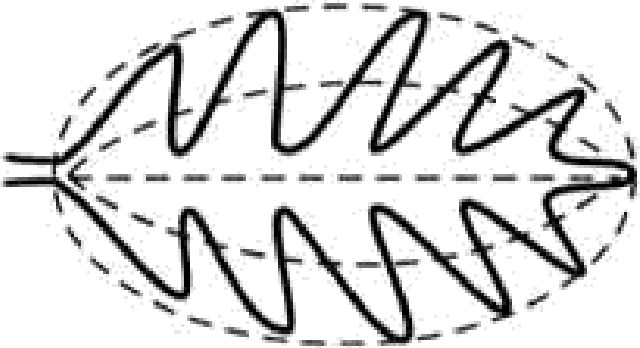 4) цельнолопостныеPEИ5BflP